Barningham CEVC Primary School: Pupil Perceptions Learning a Modern Language – October 2017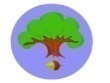 Name :Year: 1 - 6  At school I really like this about Learning a Modern Language: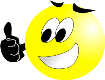 Art Day (9)BooksColouring and art (4)French café (10)French phrase of the weekGames – funny- (9)M ValentinePosters (3)RigoloTalking to each otherVideosWorksheets.  I find this a challenge when Learning a Modern Language: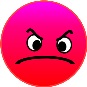 Easy (11)Little symbols á, ç and âRemembering (2)Saying the wordsWhen no worksheets or books or games.  I would like to read more books about a country or language: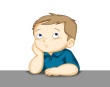 Chinese (7)French (prefer it)GaelicGerman (5)Italian (3)None (2)ScottishSiberianSpanish (6).  This helps me when I read or speak a new language: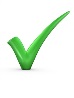 Dictionary (4)Drawing (4)Games (6)Reading it againSomeone correct me if I get it wrongVideos (5)WatchingWord bookWrite it down.My attitude towards Learning a Modern Language is:0                        3 (1)                       5 (3)                  7 (1)    8 (1)              10 (10)               Not at all                                 It’s ok                                    Love it!My attitude towards Learning a Modern Language is:0                        3 (1)                       5 (3)                  7 (1)    8 (1)              10 (10)               Not at all                                 It’s ok                                    Love it!Learning a Modern Language is important because:Going on holiday (11)Go to a different country and people speak to you (2)Learn another languageMight not know what to sayMove houseNew friend might speak a different language (2)Not restricting to your country.Learning a Modern Language is important because:Going on holiday (11)Go to a different country and people speak to you (2)Learn another languageMight not know what to sayMove houseNew friend might speak a different language (2)Not restricting to your country.My thoughts about Learning a Modern Language at school:Fun to learn languages to show to everyoneGoodMakes me understand the world better (4)Meet new friends (6)NiceLike it very much!UsefulWill be helpfulWould like to go on holiday so ok.My thoughts about Learning a Modern Language at school:Fun to learn languages to show to everyoneGoodMakes me understand the world better (4)Meet new friends (6)NiceLike it very much!UsefulWill be helpfulWould like to go on holiday so ok.  At home I hear or use different languages: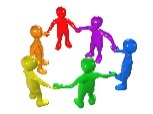 English (2)French (2)IndonesianIrishItalianNone (7)ScottishSpanish (2).  At home I hear or use different languages:English (2)French (2)IndonesianIrishItalianNone (7)ScottishSpanish (2).